Odstoupení od kupní smlouvyDodavatel:Ing. Radim Kleis – Oskárek.cz, Scheinerova 62, Brno, 628 00IČ: 64961001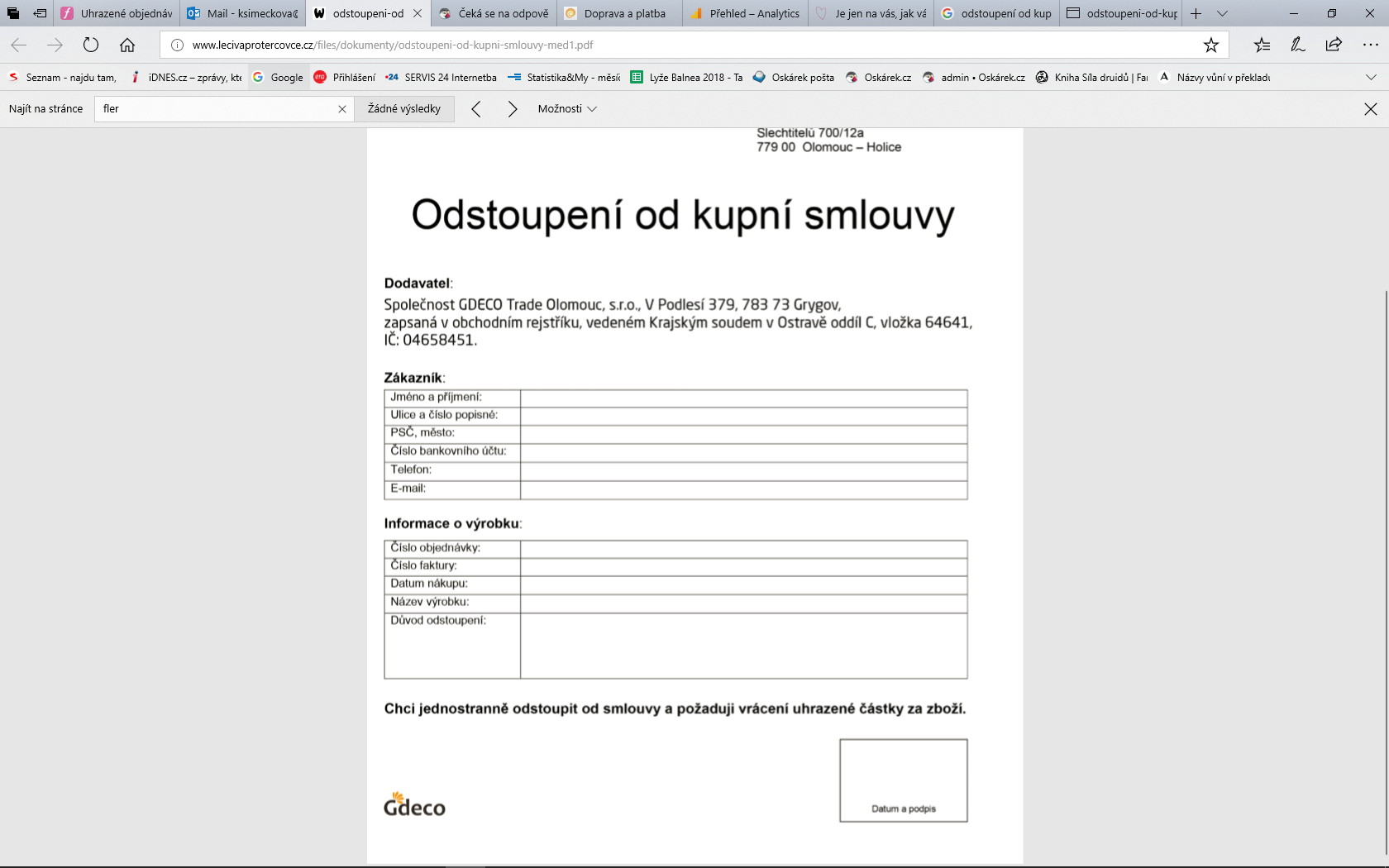 Chci jednostranně odstoupit od smlouvy a požaduji vrácení uhrazené částky za zboží.																					…………………………….	                                       	 						       Datum a podpis